Curriculum Content MapTerm 1Term 1Term 1Term 1Term 1Term 1Term 2Term 2Term 2Term 2Term 2Term 2Term 3Term 3Term 3Term 3Term 3UNIT 1UNIT 1AP1UNIT 2UNIT 2AP2UNIT 3UNIT 3AP3UNIT 4UNIT 4AP4UNIT 5UNIT 5UNIT 5AP5UNIT 6MonthSeptemberOctoberOctoberNovemberDecemberDecemberJanuaryFebruaryFebruaryFebruaryMarchMarchAprilMayJuneJuneJulyVirtueFriendliness & CivilityJustice & TruthfulnessJustice & TruthfulnessCourageGenerosityGenerosityGratitudeGood SpeechGood SpeechGood SpeechGood Temper & HumourGood Temper & HumourSelf-MasterySelf-MasteryCompassionCompassionGood SenseSkillListeningLeadershipLeadershipProblem-SolvingCreativityCreativityStaying PositiveSpeakingSpeakingSpeakingStaying PositiveStaying PositiveAiming HighAiming HighSpeakingSpeakingTeamworkCurriculum ContentWar and conflict, the causes, effects and consequences of war in the Middle East, such as geopolitical tensions. The social, economic and environmental consequences of the war, including the refugee crisis, which affects both the region and surrounding continents.War and conflict, the causes, effects and consequences of war in the Middle East, such as geopolitical tensions. The social, economic and environmental consequences of the war, including the refugee crisis, which affects both the region and surrounding continents.War and conflict, the causes, effects and consequences of war in the Middle East, such as geopolitical tensions. The social, economic and environmental consequences of the war, including the refugee crisis, which affects both the region and surrounding continents.The causes and effects of population change, including the links between population and development (through investigating the demographic transition model with the use of population pyramids). The causes and consequences of a youthful population (e.g. Ghana) and an ageing population (e.g. Japan)The causes and effects of population change, including the links between population and development (through investigating the demographic transition model with the use of population pyramids). The causes and consequences of a youthful population (e.g. Ghana) and an ageing population (e.g. Japan)The causes and effects of population change, including the links between population and development (through investigating the demographic transition model with the use of population pyramids). The causes and consequences of a youthful population (e.g. Ghana) and an ageing population (e.g. Japan)The development gap between rich and poor: Economic measures of development.The locations of countries at differing stages of development.The causes of the development gap, both between and within countries.The development gap between rich and poor: Economic measures of development.The locations of countries at differing stages of development.The causes of the development gap, both between and within countries.The development gap between rich and poor: Economic measures of development.The locations of countries at differing stages of development.The causes of the development gap, both between and within countries.Geopolitics and the growth of the new superpowers: Economic and geopolitical issues in southern and eastern Asia.How China and India have developed economically, politically and militarily in the last 30 years.How this has led to tensions both regionally and globally.Geopolitics and the growth of the new superpowers: Economic and geopolitical issues in southern and eastern Asia.How China and India have developed economically, politically and militarily in the last 30 years.How this has led to tensions both regionally and globally.Geopolitics and the growth of the new superpowers: Economic and geopolitical issues in southern and eastern Asia.How China and India have developed economically, politically and militarily in the last 30 years.How this has led to tensions both regionally and globally.Global atmospheric circulation producing the world’s weather systems.Britain’s climate, as part of the global atmospheric system, as well as variations within in the countryThe natural and human causes of climate change, both historically and in the current time period.Effects of climate change.Tropical storms – causes, frequency, distribution and impacts (social, economic and environmental)Droughts – causes, frequency, distribution and impacts (social, economic and environmental)The causal link between climate change and tropical storms, climate change and drought.Global atmospheric circulation producing the world’s weather systems.Britain’s climate, as part of the global atmospheric system, as well as variations within in the countryThe natural and human causes of climate change, both historically and in the current time period.Effects of climate change.Tropical storms – causes, frequency, distribution and impacts (social, economic and environmental)Droughts – causes, frequency, distribution and impacts (social, economic and environmental)The causal link between climate change and tropical storms, climate change and drought.Global atmospheric circulation producing the world’s weather systems.Britain’s climate, as part of the global atmospheric system, as well as variations within in the countryThe natural and human causes of climate change, both historically and in the current time period.Effects of climate change.Tropical storms – causes, frequency, distribution and impacts (social, economic and environmental)Droughts – causes, frequency, distribution and impacts (social, economic and environmental)The causal link between climate change and tropical storms, climate change and drought.Global atmospheric circulation producing the world’s weather systems.Britain’s climate, as part of the global atmospheric system, as well as variations within in the countryThe natural and human causes of climate change, both historically and in the current time period.Effects of climate change.Tropical storms – causes, frequency, distribution and impacts (social, economic and environmental)Droughts – causes, frequency, distribution and impacts (social, economic and environmental)The causal link between climate change and tropical storms, climate change and drought.Completion of Topic 5National Curriculum areaExtend their locational knowledge and deepen their spatial awareness of the world’s countries using maps of the world to focus on The Middle East (human characteristics)Extend their locational knowledge and deepen their spatial awareness of the world’s countries using maps of the world to focus on The Middle East (human characteristics)Extend their locational knowledge and deepen their spatial awareness of the world’s countries using maps of the world to focus on The Middle East (human characteristics)Human geography relating to population and urbanisationHuman geography relating to population and urbanisationHuman geography relating to population and urbanisationHuman geography relating to international development and economic activityHuman geography relating to international development and economic activityHuman geography relating to international development and economic activityExtending locational knowledge and deepen their spatial awareness of the world’s countries using maps of the world to focus on Asia (including China and India)Extending locational knowledge and deepen their spatial awareness of the world’s countries using maps of the world to focus on Asia (including China and India)Extending locational knowledge and deepen their spatial awareness of the world’s countries using maps of the world to focus on Asia (including China and India)Understand how human and physical processes interact to influence, and change landscapes, environments and the climate; and how human activity relies on effective functioning of natural systemsPhysical geography relating to weather and climateUnderstand how human and physical processes interact to influence, and change landscapes, environments and the climate; and how human activity relies on effective functioning of natural systemsPhysical geography relating to weather and climateUnderstand how human and physical processes interact to influence, and change landscapes, environments and the climate; and how human activity relies on effective functioning of natural systemsPhysical geography relating to weather and climateUnderstand how human and physical processes interact to influence, and change landscapes, environments and the climate; and how human activity relies on effective functioning of natural systemsPhysical geography relating to weather and climateCompletion of Topic 5Link to VirtueFriendliness and civility are required if war and conflict are to be avoidedThe hunt for justice and truthfulness in avoiding warThe hunt for justice and truthfulness in avoiding warCourage when dealing with the effects of a youthful and ageing populationGenerosity of spirit in a society where we help with the elderlyGenerosity of spirit in a society where we help with the elderlyGratitude when attempting to close the development gap between HICs and LICsStudents will have the opportunity to demonstrate good speech whilst doing presentationsStudents will have the opportunity to demonstrate good speech whilst doing presentationsStudents will have the opportunity to demonstrate good speech whilst doing presentationsInternational communities demonstrating good temper and humour as they avoid geopolitical tensionsInternational communities demonstrating good temper and humour as they avoid geopolitical tensionsSelf-mastery in dealing with the effects and attempted solutions of atmospheric natural disastersSelf-mastery in dealing with the effects and attempted solutions of atmospheric natural disastersStudents will show compassion for those who are the victims of the climate crisis and the atmospheric and hydrological hazards they causeStudents will show compassion for those who are the victims of the climate crisis and the atmospheric and hydrological hazards they causeCompletion of Topic 5Link to SkillCommunities must listen to each other if war and conflict are to be avoidedLeadership in the search for peaceLeadership in the search for peaceProblem solving when trying to deal with the population crisis in countries at different development stagesCreative solutions to population problems Creative solutions to population problems Staying positive at a global level (for LICs) when closing the development gapStudents will have the opportunity to demonstrate speaking / oracy  whilst doing presentationsStudents will have the opportunity to demonstrate speaking / oracy  whilst doing presentationsStudents will have the opportunity to demonstrate speaking / oracy  whilst doing presentationsStaying positive globally as we solve the problem of geopolitical tensionsStaying positive globally as we solve the problem of geopolitical tensionsAiming high to reduce the impacts of climate change and break the link between the climate crisis and atmospheric hazardsAiming high to reduce the impacts of climate change and break the link between the climate crisis and atmospheric hazardsStudents will have the opportunity to demonstrate speaking / oracy  whilst doing presentationsStudents will have the opportunity to demonstrate speaking / oracy  whilst doing presentationsCompletion of Topic 5Sequencing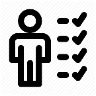 Builds upon Locational geography of the Middle East covered in Y8 Topic 4 (the Middle East as one of the “Impossible Places” due to water deficits)Builds upon Locational geography of the Middle East covered in Y8 Topic 4 (the Middle East as one of the “Impossible Places” due to water deficits)Builds upon Locational geography of the Middle East covered in Y8 Topic 4 (the Middle East as one of the “Impossible Places” due to water deficits)Builds upon Y9 Topic 1 -  emigration from war zones and immigration to recipient countries are factors that affect a country’s population. Also Japan and Ghana from Year 7 Topics 3 and 4: countries at differing stages of development having different demographic structures Builds upon Y9 Topic 1 -  emigration from war zones and immigration to recipient countries are factors that affect a country’s population. Also Japan and Ghana from Year 7 Topics 3 and 4: countries at differing stages of development having different demographic structures Builds upon Y9 Topic 1 -  emigration from war zones and immigration to recipient countries are factors that affect a country’s population. Also Japan and Ghana from Year 7 Topics 3 and 4: countries at differing stages of development having different demographic structures Builds upon locational case studies covered at Y7 – 9 that are at different stages of development: Ghana, Syria, India, Dubai, Britain, JapanBuilds upon locational case studies covered at Y7 – 9 that are at different stages of development: Ghana, Syria, India, Dubai, Britain, JapanBuilds upon locational case studies covered at Y7 – 9 that are at different stages of development: Ghana, Syria, India, Dubai, Britain, JapanBuilds upon coverage of the development gap in Y9 Topic 3 – India and China as examples of countries who are bridging the development gap as they become global superpowers.Also build upon demographic features of developmentBuilds upon coverage of the development gap in Y9 Topic 3 – India and China as examples of countries who are bridging the development gap as they become global superpowers.Also build upon demographic features of developmentBuilds upon coverage of the development gap in Y9 Topic 3 – India and China as examples of countries who are bridging the development gap as they become global superpowers.Also build upon demographic features of developmentGCSE content: Builds upon coverage of hydrological hazards covered in Y8 Topic 1 and Topic 5GCSE content: Builds upon coverage of hydrological hazards covered in Y8 Topic 1 and Topic 5GCSE content: Builds upon coverage of hydrological hazards covered in Y8 Topic 1 and Topic 5GCSE content: Builds upon coverage of hydrological hazards covered in Y8 Topic 1 and Topic 5Completion of Topic 5SequencingIs further developed in Y9 Topic 2 – emigration from war zones and immigration to recipient countries are factors that affect a country’s populationIs further developed in Y9 Topic 2 – emigration from war zones and immigration to recipient countries are factors that affect a country’s populationIs further developed in Y9 Topic 2 – emigration from war zones and immigration to recipient countries are factors that affect a country’s populationIs further developed in Y9 Topic 3 – HICs and LICs at either side of the development gap have different demographic structuresIs further developed in Y9 Topic 3 – HICs and LICs at either side of the development gap have different demographic structuresIs further developed in Y9 Topic 3 – HICs and LICs at either side of the development gap have different demographic structuresIs further developed in Year 9 Topic 4 by comparing the geopolitical situation in India and China: two Emerging EconomiesIs further developed in Year 9 Topic 4 by comparing the geopolitical situation in India and China: two Emerging EconomiesIs further developed in Year 9 Topic 4 by comparing the geopolitical situation in India and China: two Emerging EconomiesIs further developed in GCSE (Edexcel A Paper 2)Is further developed in GCSE (Edexcel A Paper 2)Is further developed in GCSE (Edexcel A Paper 2)Is further developed in GCSE (Edexcel A Paper 1)Is further developed in GCSE (Edexcel A Paper 1)Is further developed in GCSE (Edexcel A Paper 1)Is further developed in GCSE (Edexcel A Paper 1)Completion of Topic 5Retrieval 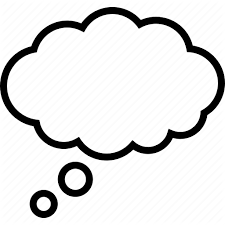 Low stakes testing on water surplus and deficitLow stakes testing on water surplus and deficitLow stakes testing on water surplus and deficitLow stakes testing on war and conflictLow stakes testing on war and conflictLow stakes testing on war and conflictLow stakes testing on population changeLow stakes testing on population changeLow stakes testing on population changeLow stakes testing the development gapLow stakes testing the development gapLow stakes testing the development gapLow stakes testing on geopolitical geographyLow stakes testing on geopolitical geographyLow stakes testing on geopolitical geographyLow stakes testing on geopolitical geographyCompletion of Topic 5New Learning 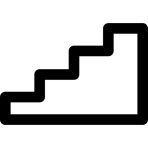 War and conflict, the causes, effects and consequences of war in the Middle East, such as geopolitical tensions. The social, economic and environmental consequences of the war, including the refugee crisis, which affects both the region and surrounding continents.War and conflict, the causes, effects and consequences of war in the Middle East, such as geopolitical tensions. The social, economic and environmental consequences of the war, including the refugee crisis, which affects both the region and surrounding continents.War and conflict, the causes, effects and consequences of war in the Middle East, such as geopolitical tensions. The social, economic and environmental consequences of the war, including the refugee crisis, which affects both the region and surrounding continents.The causes and effects of population change, including the links between population and development (through investigating the demographic transition model with the use of population pyramids). The causes and consequences of a youthful population (e.g. Ghana) and an ageing population (e.g. Japan)The causes and effects of population change, including the links between population and development (through investigating the demographic transition model with the use of population pyramids). The causes and consequences of a youthful population (e.g. Ghana) and an ageing population (e.g. Japan)The causes and effects of population change, including the links between population and development (through investigating the demographic transition model with the use of population pyramids). The causes and consequences of a youthful population (e.g. Ghana) and an ageing population (e.g. Japan)Economic measures of development.The locations of countries at differing stages of development.The causes of the development gap, both between and within countries.Economic measures of development.The locations of countries at differing stages of development.The causes of the development gap, both between and within countries.Economic measures of development.The locations of countries at differing stages of development.The causes of the development gap, both between and within countries.Economic and geopolitical issues in southern and eastern Asia.How China and India have developed economically, politically and militarily in the last 30 years.How this has led to tensions both regionally and globally.Economic and geopolitical issues in southern and eastern Asia.How China and India have developed economically, politically and militarily in the last 30 years.How this has led to tensions both regionally and globally.Economic and geopolitical issues in southern and eastern Asia.How China and India have developed economically, politically and militarily in the last 30 years.How this has led to tensions both regionally and globally.Global atmospheric circulation producing the world’s weather systems.Britain’s climate, as part of the global atmospheric system, as well as variations within in the countryThe natural and human causes of climate change, both historically and in the current time period.Effects of climate change.Tropical storms – causes, frequency, distribution and impacts (social, economic and environmental)Droughts – causes, frequency, distribution and impacts (social, economic and environmental)The causal link between climate change and tropical storms, climate change and drought.Global atmospheric circulation producing the world’s weather systems.Britain’s climate, as part of the global atmospheric system, as well as variations within in the countryThe natural and human causes of climate change, both historically and in the current time period.Effects of climate change.Tropical storms – causes, frequency, distribution and impacts (social, economic and environmental)Droughts – causes, frequency, distribution and impacts (social, economic and environmental)The causal link between climate change and tropical storms, climate change and drought.Global atmospheric circulation producing the world’s weather systems.Britain’s climate, as part of the global atmospheric system, as well as variations within in the countryThe natural and human causes of climate change, both historically and in the current time period.Effects of climate change.Tropical storms – causes, frequency, distribution and impacts (social, economic and environmental)Droughts – causes, frequency, distribution and impacts (social, economic and environmental)The causal link between climate change and tropical storms, climate change and drought.Global atmospheric circulation producing the world’s weather systems.Britain’s climate, as part of the global atmospheric system, as well as variations within in the countryThe natural and human causes of climate change, both historically and in the current time period.Effects of climate change.Tropical storms – causes, frequency, distribution and impacts (social, economic and environmental)Droughts – causes, frequency, distribution and impacts (social, economic and environmental)The causal link between climate change and tropical storms, climate change and drought.Completion of Topic 5Independent Practice 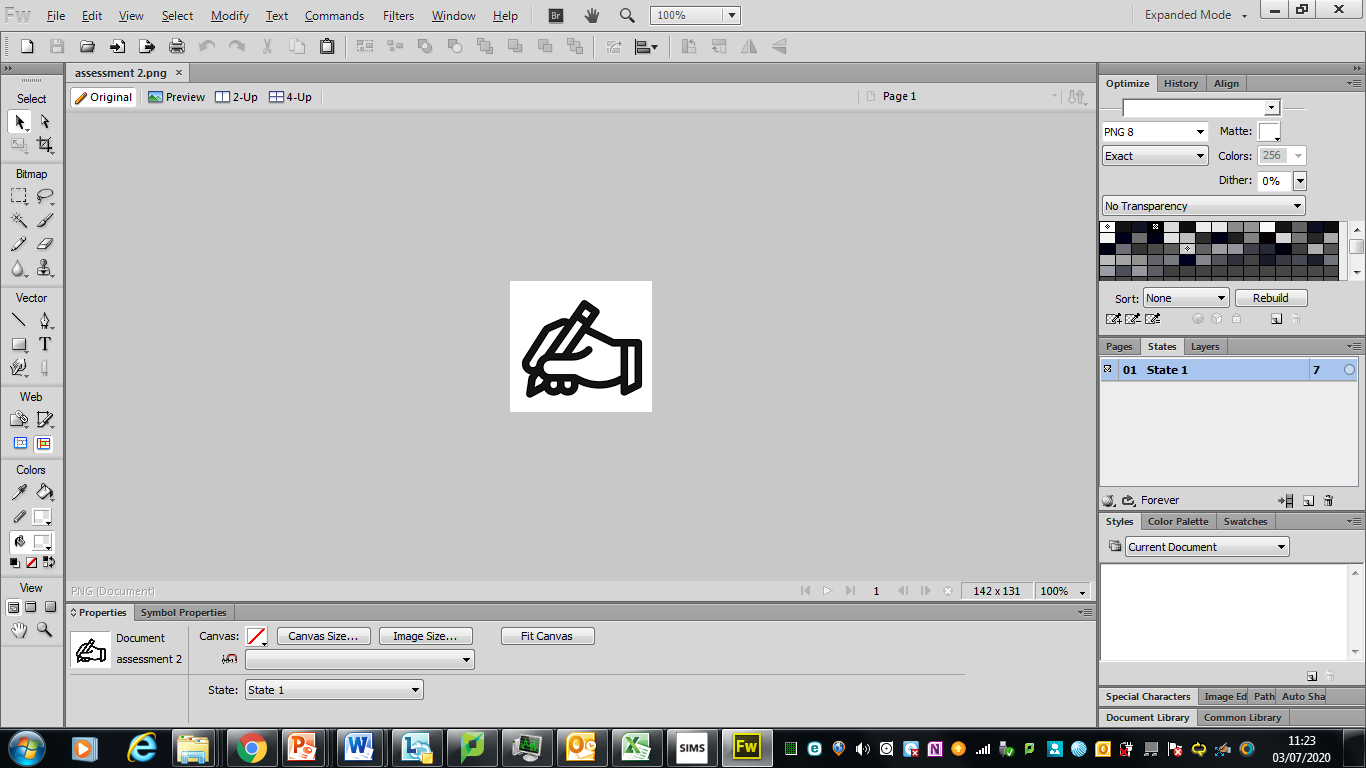 War and conflict, the causes, effects and consequences of war in the Middle East, such as geopolitical tensions. The social, economic and environmental consequences of the war, including the refugee crisis, which affects both the region and surrounding continents.War and conflict, the causes, effects and consequences of war in the Middle East, such as geopolitical tensions. The social, economic and environmental consequences of the war, including the refugee crisis, which affects both the region and surrounding continents.War and conflict, the causes, effects and consequences of war in the Middle East, such as geopolitical tensions. The social, economic and environmental consequences of the war, including the refugee crisis, which affects both the region and surrounding continents.The causes and effects of population change, including the links between population and development (through investigating the demographic transition model with the use of population pyramids). The causes and consequences of a youthful population (e.g. Ghana) and an ageing population (e.g. Japan)The causes and effects of population change, including the links between population and development (through investigating the demographic transition model with the use of population pyramids). The causes and consequences of a youthful population (e.g. Ghana) and an ageing population (e.g. Japan)The causes and effects of population change, including the links between population and development (through investigating the demographic transition model with the use of population pyramids). The causes and consequences of a youthful population (e.g. Ghana) and an ageing population (e.g. Japan)Economic measures of development.The locations of countries at differing stages of development.The causes of the development gap, both between and within countries.Economic measures of development.The locations of countries at differing stages of development.The causes of the development gap, both between and within countries.Economic measures of development.The locations of countries at differing stages of development.The causes of the development gap, both between and within countries.Economic and geopolitical issues in southern and eastern Asia.How China and India have developed economically, politically and militarily in the last 30 years.How this has led to tensions both regionally and globally.Economic and geopolitical issues in southern and eastern Asia.How China and India have developed economically, politically and militarily in the last 30 years.How this has led to tensions both regionally and globally.Economic and geopolitical issues in southern and eastern Asia.How China and India have developed economically, politically and militarily in the last 30 years.How this has led to tensions both regionally and globally.Global atmospheric circulation producing the world’s weather systems.Britain’s climate, as part of the global atmospheric system, as well as variations within in the countryThe natural and human causes of climate change, both historically and in the current time period.Effects of climate change.Tropical storms – causes, frequency, distribution and impacts (social, economic and environmental)Droughts – causes, frequency, distribution and impacts (social, economic and environmental)The causal link between climate change and tropical storms, climate change and drought.Global atmospheric circulation producing the world’s weather systems.Britain’s climate, as part of the global atmospheric system, as well as variations within in the countryThe natural and human causes of climate change, both historically and in the current time period.Effects of climate change.Tropical storms – causes, frequency, distribution and impacts (social, economic and environmental)Droughts – causes, frequency, distribution and impacts (social, economic and environmental)The causal link between climate change and tropical storms, climate change and drought.Global atmospheric circulation producing the world’s weather systems.Britain’s climate, as part of the global atmospheric system, as well as variations within in the countryThe natural and human causes of climate change, both historically and in the current time period.Effects of climate change.Tropical storms – causes, frequency, distribution and impacts (social, economic and environmental)Droughts – causes, frequency, distribution and impacts (social, economic and environmental)The causal link between climate change and tropical storms, climate change and drought.Global atmospheric circulation producing the world’s weather systems.Britain’s climate, as part of the global atmospheric system, as well as variations within in the countryThe natural and human causes of climate change, both historically and in the current time period.Effects of climate change.Tropical storms – causes, frequency, distribution and impacts (social, economic and environmental)Droughts – causes, frequency, distribution and impacts (social, economic and environmental)The causal link between climate change and tropical storms, climate change and drought.Completion of Topic 5Misconceptions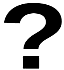 Challenging misconceptions about refugees and immigrants – consider the idea that they can be both political and economicChallenging misconceptions about refugees and immigrants – consider the idea that they can be both political and economicChallenging misconceptions about refugees and immigrants – consider the idea that they can be both political and economicThe consequences of an ageing population are not always negative!The consequences of an ageing population are not always negative!The consequences of an ageing population are not always negative!The concept of internal divisions of development within a country: HICs have poorer areas within them; LICs have richer areas The concept of internal divisions of development within a country: HICs have poorer areas within them; LICs have richer areas The concept of internal divisions of development within a country: HICs have poorer areas within them; LICs have richer areas Myths about India and China that we would associate with these two nations as emerging economiesMyths about India and China that we would associate with these two nations as emerging economiesMyths about India and China that we would associate with these two nations as emerging economiesThe concept of climate change being completely man made!The concept of climate change being completely man made!The concept of climate change being completely man made!The concept of climate change being completely man made!Completion of Topic 5Vocabulary and Comprehension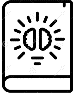 Frayer modelWord mapsWord gradientsFrayer modelWord mapsWord gradientsFrayer modelWord mapsWord gradientsFrayer modelWord mapsWord gradientsFrayer modelWord mapsWord gradientsFrayer modelWord mapsWord gradientsFrayer modelWord mapsWord gradientsFrayer modelWord mapsWord gradientsFrayer modelWord mapsWord gradientsFrayer modelWord mapsWord gradientsFrayer modelWord mapsWord gradientsFrayer modelWord mapsWord gradientsFrayer modelWord mapsWord gradientsFrayer modelWord mapsWord gradientsFrayer modelWord mapsWord gradientsFrayer modelWord mapsWord gradientsFrayer modelWord mapsWord gradientsLiteracy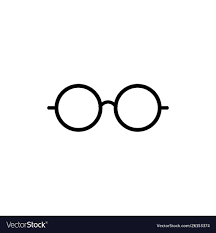 Identification of Tier 2 and 3 vocabulary in reading links usedIdentification of Tier 2 and 3 vocabulary in reading links usedIdentification of Tier 2 and 3 vocabulary in reading links usedIdentification of Tier 2 and 3 vocabulary in reading links usedIdentification of Tier 2 and 3 vocabulary in reading links usedIdentification of Tier 2 and 3 vocabulary in reading links usedIdentification of Tier 2 and 3 vocabulary in reading links usedIdentification of Tier 2 and 3 vocabulary in reading links usedIdentification of Tier 2 and 3 vocabulary in reading links usedIdentification of Tier 2 and 3 vocabulary in reading links usedIdentification of Tier 2 and 3 vocabulary in reading links usedIdentification of Tier 2 and 3 vocabulary in reading links usedIdentification of Tier 2 and 3 vocabulary in reading links usedIdentification of Tier 2 and 3 vocabulary in reading links usedIdentification of Tier 2 and 3 vocabulary in reading links usedIdentification of Tier 2 and 3 vocabulary in reading links usedIdentification of Tier 2 and 3 vocabulary in reading links usedNumeracy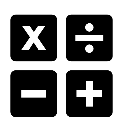 Use of choropleth maps and proportional circles to represent refugee movement and arrivalsUse of choropleth maps and proportional circles to represent refugee movement and arrivalsUse of choropleth maps and proportional circles to represent refugee movement and arrivalsPopulation pyramids and calculation of changing population statistics over time (eg calculate NI from BR and DR)Population pyramids and calculation of changing population statistics over time (eg calculate NI from BR and DR)Population pyramids and calculation of changing population statistics over time (eg calculate NI from BR and DR)Scattergraphs / correlations to show the relationship between different development indicatorsScattergraphs / correlations to show the relationship between different development indicatorsScattergraphs / correlations to show the relationship between different development indicatorsFractions and percentages showing changes in military and economic spending as a proportion of GDP over time Fractions and percentages showing changes in military and economic spending as a proportion of GDP over time Fractions and percentages showing changes in military and economic spending as a proportion of GDP over time Graphical analysis of the impact of droughts and storm, linking to locational information e.g. choropleth maps or desire lines on world and regional mapsGraphical analysis of the impact of droughts and storm, linking to locational information e.g. choropleth maps or desire lines on world and regional mapsGraphical analysis of the impact of droughts and storm, linking to locational information e.g. choropleth maps or desire lines on world and regional mapsGraphical analysis of the impact of droughts and storm, linking to locational information e.g. choropleth maps or desire lines on world and regional mapsOracy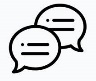 Discussion, debate and speech making on war in the Middle EastDiscussion, debate and speech making on war in the Middle EastDiscussion, debate and speech making on war in the Middle EastDiscussion, debate and speech making on issues surrounding demographic changeDiscussion, debate and speech making on issues surrounding demographic changeDiscussion, debate and speech making on issues surrounding demographic changeDiscussion, debate and speech making on how we can close the development gapDiscussion, debate and speech making on how we can close the development gapDiscussion, debate and speech making on how we can close the development gapDiscussion, debate and speech making on the economic threat from India and the geopolitical threat from ChinaDiscussion, debate and speech making on the economic threat from India and the geopolitical threat from ChinaDiscussion, debate and speech making on the economic threat from India and the geopolitical threat from ChinaDiscussion, debate and speech making on the extent to which climate change is adding to the frequency and magnitude of atmospheric and hydrological hazardsDiscussion, debate and speech making on the extent to which climate change is adding to the frequency and magnitude of atmospheric and hydrological hazardsDiscussion, debate and speech making on the extent to which climate change is adding to the frequency and magnitude of atmospheric and hydrological hazardsDiscussion, debate and speech making on the extent to which climate change is adding to the frequency and magnitude of atmospheric and hydrological hazardsDiscussion, debate and speech making on river, flood management and water managementCareers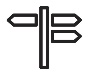 Aid agencyNGOCivil service / foreign officeJournalismAid agencyNGOCivil service / foreign officeJournalismAid agencyNGOCivil service / foreign officeJournalismLocal governmentEducationHealth and Social careLocal governmentEducationHealth and Social careLocal governmentEducationHealth and Social careEconomistAid agencyNGOEconomistAid agencyNGOEconomistAid agencyNGOCivil service / foreign officeTeaching English in India and ChinaCivil service / foreign officeTeaching English in India and ChinaCivil service / foreign officeTeaching English in India and ChinaClimatologistMeteorologyNational Rivers AuthorityEnvironment AgencyClimatologistMeteorologyNational Rivers AuthorityEnvironment AgencyClimatologistMeteorologyNational Rivers AuthorityEnvironment AgencyClimatologistMeteorologyNational Rivers AuthorityEnvironment AgencyClimatologistMeteorologyNational Rivers AuthorityEnvironment AgencySuper Curricular Links-----------------British valuesand SMSCShould we be insisting on the rule of law and individual liberties in foreign regions? The moral purpose of helping people who are in need in other locationsShould we be insisting on the rule of law and individual liberties in foreign regions? The moral purpose of helping people who are in need in other locationsShould we be insisting on the rule of law and individual liberties in foreign regions? The moral purpose of helping people who are in need in other locationsIndividual liberty for young and old alike.Social aspects of countries with different demographic featuresIndividual liberty for young and old alike.Social aspects of countries with different demographic featuresIndividual liberty for young and old alike.Social aspects of countries with different demographic featuresThe rule of law and individual liberties in countries at different parts of the development spectrum.Moral purpose of closing the development gap.The rule of law and individual liberties in countries at different parts of the development spectrum.Moral purpose of closing the development gap.The rule of law and individual liberties in countries at different parts of the development spectrum.Moral purpose of closing the development gap.The rule of law and individual liberties in countries who are gaining in geopolitical power.Moral purpose of reducing global geopolitical tensions.The rule of law and individual liberties in countries who are gaining in geopolitical power.Moral purpose of reducing global geopolitical tensions.The rule of law and individual liberties in countries who are gaining in geopolitical power.Moral purpose of reducing global geopolitical tensions.The rule of law and individual liberties countries experiencing hydrological disasters. Should we compromise these if countries are trying to mitigate climate change and natural hazards,Moral purpose of reducing the impact of climate change.The rule of law and individual liberties countries experiencing hydrological disasters. Should we compromise these if countries are trying to mitigate climate change and natural hazards,Moral purpose of reducing the impact of climate change.The rule of law and individual liberties countries experiencing hydrological disasters. Should we compromise these if countries are trying to mitigate climate change and natural hazards,Moral purpose of reducing the impact of climate change.The rule of law and individual liberties countries experiencing hydrological disasters. Should we compromise these if countries are trying to mitigate climate change and natural hazards,Moral purpose of reducing the impact of climate change.See leftSummative assessmentAP1AP1AP1AP2AP2AP2AP3AP3AP3AP4AP4AP4AP5AP5AP5AP5Scaffolding for LAModelled answersWriting framesUse of visualisersConcrete examples Dual codingModelled answersWriting framesUse of visualisersConcrete examples Dual codingModelled answersWriting framesUse of visualisersConcrete examples Dual codingModelled answersWriting framesUse of visualisersConcrete examples Dual codingModelled answersWriting framesUse of visualisersConcrete examples Dual codingModelled answersWriting framesUse of visualisersConcrete examples Dual codingModelled answersWriting framesUse of visualisersConcrete examples Dual codingModelled answersWriting framesUse of visualisersConcrete examples Dual codingModelled answersWriting framesUse of visualisersConcrete examples Dual codingModelled answersWriting framesUse of visualisersConcrete examples Dual codingModelled answersWriting framesUse of visualisersConcrete examples Dual codingModelled answersWriting framesUse of visualisersConcrete examples Dual codingModelled answersWriting framesUse of visualisersConcrete examples Dual codingModelled answersWriting framesUse of visualisersConcrete examples Dual codingModelled answersWriting framesUse of visualisersConcrete examples Dual codingModelled answersWriting framesUse of visualisersConcrete examples Dual codingModelled answersWriting framesUse of visualisersConcrete examples Dual codingChallenge for HADirected questioningExtended reading eg second reading linkUse of extended writing for homework tasksProduction of personalised mindmaps by studentsDirected questioningExtended reading eg second reading linkUse of extended writing for homework tasksProduction of personalised mindmaps by studentsDirected questioningExtended reading eg second reading linkUse of extended writing for homework tasksProduction of personalised mindmaps by studentsDirected questioningExtended reading eg second reading linkUse of extended writing for homework tasksProduction of personalised mindmaps by studentsDirected questioningExtended reading eg second reading linkUse of extended writing for homework tasksProduction of personalised mindmaps by studentsDirected questioningExtended reading eg second reading linkUse of extended writing for homework tasksProduction of personalised mindmaps by studentsDirected questioningExtended reading eg second reading linkUse of extended writing for homework tasksProduction of personalised mindmaps by studentsDirected questioningExtended reading eg second reading linkUse of extended writing for homework tasksProduction of personalised mindmaps by studentsDirected questioningExtended reading eg second reading linkUse of extended writing for homework tasksProduction of personalised mindmaps by studentsDirected questioningExtended reading eg second reading linkUse of extended writing for homework tasksProduction of personalised mindmaps by studentsDirected questioningExtended reading eg second reading linkUse of extended writing for homework tasksProduction of personalised mindmaps by studentsDirected questioningExtended reading eg second reading linkUse of extended writing for homework tasksProduction of personalised mindmaps by studentsDirected questioningExtended reading eg second reading linkUse of extended writing for homework tasksProduction of personalised mindmaps by studentsDirected questioningExtended reading eg second reading linkUse of extended writing for homework tasksProduction of personalised mindmaps by studentsDirected questioningExtended reading eg second reading linkUse of extended writing for homework tasksProduction of personalised mindmaps by studentsDirected questioningExtended reading eg second reading linkUse of extended writing for homework tasksProduction of personalised mindmaps by studentsDirected questioningExtended reading eg second reading linkUse of extended writing for homework tasksProduction of personalised mindmaps by students